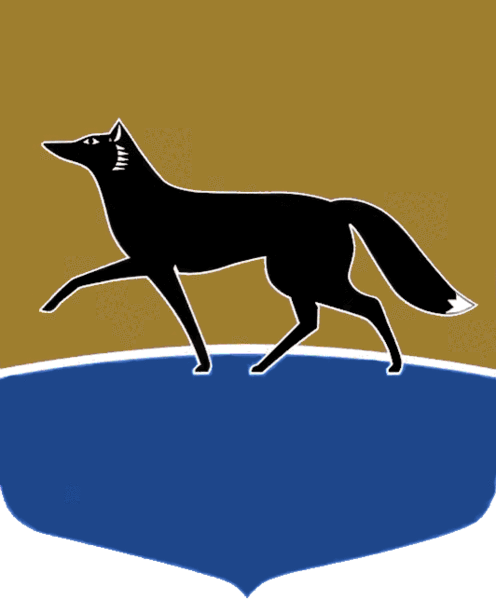 Принято на заседании Думы 30 марта 2022 года№ 109-VII ДГО внесении изменений 
в решение городской Думы 
от 28.02.2006 № 567-III ГД 
«Об утверждении Положения 
о звании «Почетный гражданин города Сургута» 
и положений об отдельных видах наград городского округа»В соответствии со статьями 9 и 31 Устава муниципального образования городской округ Сургут Ханты-Мансийского автономного округа – Югры, 
в целях совершенствования наградной деятельности городского округа Сургут Ханты-Мансийского автономного округа – Югры Дума города РЕШИЛА:Внести в решение городской Думы от 28.02.2006 № 567-III ГД 
«Об утверждении Положения о звании «Почетный гражданин города Сургута» и положений об отдельных видах наград городского округа» 
(в редакции от 30.10.2020 № 653-VI ДГ) следующие изменения:1) наименование решения после слова «округа» дополнить словами «Сургут Ханты-Мансийского автономного округа – Югры»;2) в констатирующей части решения слова «город Сургут» заменить словами «Сургут Ханты-Мансийского автономного округа – Югры»;3) пункт 2 части 2 решения изложить в следующей редакции: «2) ежегодно предусматривать в местном бюджете денежные средства на изготовление, оформление наград и почетного звания города Сургута, выдачу единовременных выплат и обеспечение мер социальной поддержки граждан, предусмотренных статьёй 7 приложения 1 к настоящему решению.»;4) приложения к решению изложить в редакции согласно приложению 
к настоящему решению.Приложение к решению Думы города от 06.04.2022 № 109-VII ДГ«Приложение 1к решению городской Думы от 28.02.2006 № 567-III ГДПоложение 
о звании «Почетный гражданин города Сургута»Статья 1. Статус звания «Почетный гражданин города Сургута»1. Звание «Почетный гражданин города Сургута» (далее также – звание) присваивается жителям городского округа Сургут Ханты-Мансийского автономного округа – Югры (далее также – город Сургут), являющимся гражданами Российской Федерации, пользующимся всеобщим уважением, 
за особые заслуги перед городом в государственной, производственной, общественной деятельности, в развитии экономики, науки, техники, культуры, искусства, образования, здравоохранения, спорта, в охране окружающей среды, обеспечении законности, правопорядка и общественной безопасности, в повышении роли и авторитета города в Российской Федерации 
и на международном уровне, а также гражданам, проявившим мужество, смелость и отвагу при исполнении служебного или гражданского долга.Ежегодно звания «Почетный гражданин города Сургута» может быть удостоен 1 кандидат. Звание «Почетный гражданин города Сургута» может быть присвоено посмертно. 2. Звание в исключительных случаях может быть присвоено гражданам, не проживающим в городе, за особые заслуги перед городом в укреплении 
и развитии научных, культурных, спортивных и экономических связей города Сургута с другими территориями, активное участие в развитии городского хозяйства. 3. Гражданам, которым присвоено звание «Почетный гражданин города Сургута», вручается нагрудный знак, знак на шейной ленте и удостоверение 
о присвоении звания, а также единовременная выплата в размере 100 тысяч рублей. Нагрудный знак носится на правой стороне груди.В случае присвоения звания посмертно, а также в случае смерти гражданина, удостоенного звания, которому при жизни нагрудный знак, знак на шейной ленте и удостоверение о присвоении звания не были вручены, нагрудный знак, знак на шейной ленте и удостоверение о присвоении звания вручаются членам семьи (супругу, супруге, детям), а в случае их отсутствия – наследникам гражданина, которому присвоено звание посмертно. Единовременная выплата, предусмотренная к званию, членам семьи (супругу, супруге, детям), наследникам гражданина, которому присвоено звание посмертно, не выплачивается.В исключительных случаях, при которых отсутствуют члены семьи 
и наследники, нагрудный знак, знак на шейной ленте и удостоверение 
о присвоении звания передаются на постоянное хранение в муниципальное бюджетное учреждение культуры «Сургутский краеведческий музей».4. Лица, удостоенные звания «Почетный гражданин города Сургута», приглашаются органами местного самоуправления города Сургута 
Ханты-Мансийского автономного округа – Югры на торжественные мероприятия городского, межмуниципального, международного значения, проводимые в Ханты-Мансийском автономном округе – Югре.Статья 2.	Описание знаков и удостоверения к званию «Почетный гражданин города Сургута»1. Знак представляет собой золотистую многолучевую звезду 
в виде золотого солнца. Лучи звезды выполнены в виде национального орнамента народов ханты и манси. В центре звезды изображён герб 
города Сургута. По окружности, на синей ленте, помещена надпись: 
«ПОЧЕТНЫЙ ГРАЖДАНИН ГОРОДА СУРГУТА».Знак при помощи соединительной скобы крепится к шейной муаровой ленте, выполненной в цветах флага Ханты-Мансийского автономного 
округа – Югры.Наружный диаметр знака – 70 мм.Материал – томпак, горячие ювелирные эмали.2. Нагрудный знак «Почетный гражданин города Сургута» представляет собой уменьшенную копию большого знака. На оборотной стороне имеется цанговый зажим для крепления знака к одежде.Наружный диаметр знака – 30 мм.Материал – томпак, горячие ювелирные эмали.3. Графические изображения знака на шейной ленте и нагрудного знака даны в приложении 1 к настоящему Положению.4. Знак на шейной ленте и нагрудный знак помещены в красно-бордовый футляр.5. Удостоверение о присвоении звания «Почетный гражданин города Сургута» размером 150 х 100 мм (в развёрнутом виде) выполнено из плотного картона, лицевая сторона красно-бордового цвета. На лицевой стороне удостоверения по оси симметрии расположены герб города Сургута 
(в верхней части) и надпись «Удостоверение» (в нижней части). Герб 
и надпись исполнены золотым цветом.На развороте удостоверения в левой части по оси симметрии помещено изображение знака на шейной ленте к званию «Почетный гражданин города Сургута».В правой части разворота удостоверения по оси симметрии располагается текст: «Присвоено звание «Почетный гражданин города Сургута», «Фамилия», «Имя», «Отчество».Ниже располагаются слова «Глава города Сургута». Подпись Главы города заверяется печатью.После подписи Главы города указываются дата и номер постановления Главы города о присвоении звания.Статья 3.	Ходатайство о присвоении звания «Почетный гражданин города Сургута»1. Для выдвижения кандидата на присвоение звания Главе города предоставляются ходатайства не менее 3 трудовых коллективов организаций, общественных объединений, территориальных общественных самоуправлений, осуществляющих деятельность на территории города, относящуюся к разным сферам.2. Ходатайство должно содержать в себе следующую информацию: фамилию, имя, отчество кандидата на присвоение звания, дату рождения, место работы, занимаемую должность, краткое описание его достижений 
и заслуг.К ходатайству прилагается протокол собрания (конференции) организации, выдвинувшей кандидата на присвоение звания.Сведения о лице, представляемом к почетному званию, представляются однократно.К ходатайству о присвоении звания посмертно прилагаются биография гражданина, протокол собрания (конференции) организации, выдвинувшей кандидата на присвоение звания, а также письменное согласие членов семьи (супруга, супруги, детей), а в случае их отсутствия – наследников гражданина.3. Сведения о лице, представляемом к почетному званию, оформляются по форме согласно приложению 1 к Положению о наградах и почетных званиях городского округа Сургут Ханты-Мансийского автономного округа – Югры, утверждённому решением городской Думы от 28.12.2005 № 549-III ГД.4. Протокол собрания (конференции) организации, выдвинувшей кандидата, должен содержать в себе следующую информацию:1) место, дата и время собрания (конференции);2) сведения о лице, председательствующем на собрании (конференции), о секретаре собрания (конференции);3)	 количество работающих в организации (членов общественной организации);4) количество избранных делегатов (для конференции);5) количество присутствующих на собрании (конференции);6) наименование вопроса, вынесенного на обсуждение;7) результаты голосования;8) сведения об ответственном или ответственных за сбор подписей 
в поддержку кандидата на присвоение звания;9) подписи председателя собрания (конференции) и секретаря.Собрание (конференция) правомочно(а) при участии в нём (ней) более половины работников предприятия и (или) членов общественной организации (избранных делегатов).Решение о выдвижении кандидата считается принятым, если 
за кандидата на присвоение звания проголосовало более 50 % от числа присутствующих (избранных делегатов).5. Протокол собрания (конференции) территориального общественного самоуправления о выдвижении кандидата на присвоение звания должен содержать в себе информацию согласно части 4 статьи 3 настоящего Положения, за исключением сведений о количестве работающих (члены общественной организации). Вместо этого указывается количество граждан, достигших 
16-летнего возраста и проживающих на территории, на которой осуществляется территориальное общественное самоуправление, 
и количество присутствующих на собрании (конференции).6.	Документы, указанные в частях 2 – 5 статьи 3 настоящего Положения, рассматриваются комиссией по наградам при Главе города 
(далее – комиссия по наградам) в течение 10 рабочих дней с момента поступления. По результатам рассмотрения комиссия по наградам составляет заключение о соответствии представленных документов требованиям настоящего Положения.7.	Положительное заключение комиссии по наградам является основанием для начала сбора подписей в поддержку кандидата на присвоение почетного звания.Комиссия по наградам информирует жителей города в средствах массовой информации о начале и сроках осуществления сбора подписей 
в поддержку кандидата для присвоения звания.8.	Отрицательное заключение комиссии по наградам является основанием для отказа в начале сбора подписей в поддержку кандидата 
на присвоение звания.Статья 4. Порядок сбора подписей1. Сбор подписей в поддержку кандидата, выдвинутого на присвоение звания «Почетный гражданин города Сургута», осуществляется в течение 
3 месяцев организациями, ходатайствующими о присвоении звания.Количество подписей должно составлять не менее 5 % от числа жителей города, обладающих избирательным правом.Организации, ходатайствующие о присвоении звания, вправе информировать жителей города о деятельности кандидата для присвоения звания. 2. Подписи могут собираться только среди жителей города, обладающих избирательным правом. При этом недопустимы принуждение и подкуп жителей города в любых формах со стороны лица, собирающего подписи.3. Жители города вправе ставить подпись в поддержку определённой кандидатуры на присвоение звания «Почетный гражданин города Сургута» только один раз.4. Форма подписного листа устанавливается согласно приложению 
2 к настоящему Положению.5.	К заполнению подписных листов предъявляются следующие требования:1) записи должны быть сделаны аккуратным почерком;2) все графы должны быть заполнены;3)	в случае заполнения подписного листа после смерти гражданина, выдвигаемого на присвоение звания «Почетный гражданин города Сургута», после фамилии, имени, отчества кандидата указывается «(посмертно)», строки «Место работы, занимаемая должность», «Место жительства» не заполняются.6.	Подписные листы должны быть собраны в единый том (тома) документов, прошнурованы, пронумерованы, заверены подписью лиц, ответственных за сбор подписей в соответствии с протоколом собрания (конференции), и представлены в комиссию по наградам.Статья 5. Порядок осуществления проверки документов1. Проверку подписных листов осуществляет комиссия по наградам, созданная в установленном порядке.2. Представитель кандидата или сам кандидат на присвоение звания вправе присутствовать на заседании комиссии по наградам, давать пояснения, справки по поводу представленных документов.3. При проверке не учитываются:1) неразборчивые записи (из которых невозможно установить данные 
об избирателе, поставившем свою подпись);2) все подписи в подписном листе, если он не подписан лицом, ответственным за сбор подписей, с указанием его полной фамилии, имени, отчества, даты рождения, места жительства, серии и номера паспорта 
или заменяющего его документа;3) подписи, сбор которых осуществлялся лицом, не уполномоченным 
на то собранием (конференцией) трудового коллектива или собранием жителей города, проживающих на территории органа общественного самоуправления;4) подписи, собранные до внесения ходатайства Главе города;5)	 подписи, собранные с нарушением статьи 4 «Порядок сбора подписей» настоящего Положения.4.	 По окончании проведения проверки подписных листов 
в соответствии с распоряжением Главы города Сургута, регламентирующим деятельность комиссии по наградам при Главе города, комиссией по наградам оформляется протокол о результатах рассмотрения подписных листов. 5.	В случае если комиссия по наградам выявит несоответствие подписных листов требованиям настоящего Положения, она вправе дать инициативной группе по сбору подписей письменный мотивированный отказ в дальнейшем направлении Главе города документов для присвоения кандидату звания «Почетный гражданин города Сургута».6.	Повторно вопрос о возможности присвоения звания кандидату, 
в случае письменного отказа согласно части 5 статьи 5 настоящего Положения, может быть рассмотрен не ранее 3 лет с момента отказа.7.	Документы на присвоение звания «Почетный гражданин города Сургута» должны быть внесены на рассмотрение Главе города не позднее 
10 рабочих дней с момента оформления протокола комиссии по наградам.Статья 6.	Решение о присвоении звания «Почетный гражданин города Сургута»1. Для принятия решения о присвоении звания «Почетный гражданин города Сургута» Главе города предоставляются следующие документы:1) ходатайство о присвоении звания;2) заключение комиссии по наградам о соответствии представленных документов требованиям настоящего Положения;3) подписные листы в поддержку кандидата на присвоение звания «Почетный гражданин города Сургута»;4) протокол заседания комиссии по наградам о результатах проверки подписных листов.Документы представляются в виде проекта постановления Главы города отдельно на каждого кандидата.2. Глава города принимает решение о присвоении звания в срок 
не позднее 5 рабочих дней с момента внесения документов о присвоении звания на его рассмотрение.3. Решение о присвоении звания «Почетный гражданин города Сургута» оформляется постановлением Главы города.Статья 7. Меры социальной поддержки граждан, которым присвоено звание «Почетный гражданин города Сургута»1. Гражданам, которым присвоено звание «Почетный гражданин города Сургута», на территории города Сургута предоставляются за счёт средств местного бюджета следующие меры социальной поддержки:1) компенсация расходов Почетных граждан города Сургута 
и совместно проживающих с ними членов семьи на оплату за пользование 
(за найм) жилого помещения, за содержание жилого помещения 
и за коммунальные услуги;2) компенсация расходов в размере 100 % абонентной платы за телефон;3) компенсация за проезд на городском автомобильном пассажирском транспорте (кроме такси);4) оплата проезда к месту проведения мероприятий и обратно воздушным и железнодорожным транспортом Почетным гражданам города Сургута, проживающим за его пределами и приглашённым Главой города 
на торжественные мероприятия городского, межмуниципального, международного значения, проводимые в Ханты-Мансийском автономном округе – Югре;5) оплата гостиницы (в сутки на одного человека) Почетным гражданам города Сургута, проживающим за его пределами и приглашённым Главой города на торжественные мероприятия городского, межмуниципального, международного значения, проводимые в Ханты-Мансийском автономном округе – Югре;6) оплата услуг по погребению Почетного гражданина города Сургута, изготовлению и установке ему памятника (надгробия) на территории города, а также оплата поминальных обедов в день похорон на территории города, 
в общей сумме до 500 тысяч рублей.Гражданам, которым присвоено звание «Почетный гражданин города Сургута» посмертно, за счёт средств местного бюджета предоставляется мера социальной поддержки по изготовлению и установке памятника (надгробия) на территории города Сургута в сумме до 300 тысяч рублей.2.	 Механизм предоставления мер социальной поддержки устанавливается муниципальным правовым актом Администрации города.Статья 8. Лишение звания «Почетный гражданин города Сургута»1. Лишение звания «Почетный гражданин города Сургута» может быть произведено только по решению Главы города в случае осуждения гражданина за совершённое преступление по вступившему в законную силу приговору суда.2. Если в отношении гражданина принято решение о лишении его звания «Почетный гражданин города Сургута», удостоверение о присвоении звания, знак на шейной ленте и нагрудный знак, вручённые ему, подлежат возврату 
в Администрацию города.3.	Гражданин, лишённый звания «Почетный гражданин города Сургута», утрачивает право на соответствующие меры социальной поддержки и гарантии..Приложение 1к Положению о звании«Почетный гражданингорода Сургута»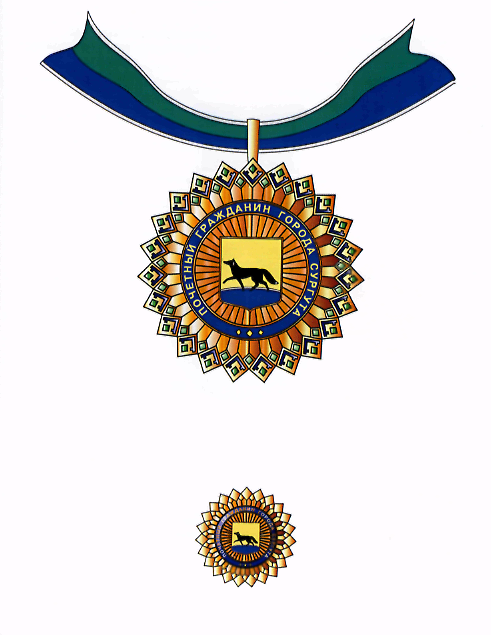 Графическое изображение знака на шейной ленте и нагрудного знака «Почетный гражданин города Сургута»Приложение 2к Положению о звании«Почетный гражданингорода Сургута»Подписной листМы, нижеподписавшиеся, поддерживаем выдвижение кандидата                     на присвоение звания «Почетный гражданин города Сургута»______________________________________________________________________________                                         (фамилия, имя, отчество)Дата рождения «____» ____________  _____ г.Место работы, занимаемая должность _____________________________________________________________________________________________________________________Место жительства ________________________________________________________                 (город, округ, область)______________________________________________________________________________Подписной лист удостоверяю______________________________________________________________________(фамилия, имя, отчество, дата рождения, место жительства, серия и номер паспорта или заменяющего его документа лица, ответственного за сбор подписей)______________________________________________________________________подпись и датаПриложение 2к решению городской Думы от 28.02.2006 № 567-III ГДПоложение 
о знаке «За заслуги перед городом Сургутом»Статья 1. Статус знака «За заслуги перед городом Сургутом»1. Знак «За заслуги перед городом Сургутом» вручается за выдающуюся профессиональную деятельность в промышленности, экономике, отраслях городского хозяйства, способствующую дальнейшему росту благополучия жителей города, за достижения, которые вносят значительный вклад 
в укрепление законности и правопорядка, в развитие социальной сферы, культуры, здравоохранения, образования, спорта, обогащение духовной жизни общества, активную общественную и благотворительную деятельность.2. Ежегодно к празднованию Дня города знаком «За заслуги перед городом Сургутом» могут награждаться не более 10 человек:до 5 человек за выдающуюся профессиональную деятельность 
в промышленности, экономике, отраслях городского хозяйства, способствующую дальнейшему росту благополучия жителей города;до 5 человек за достижения, которые вносят значительный вклад 
в укрепление законности и правопорядка, в развитие социальной сферы, культуры, здравоохранения, образования, спорта, обогащение духовной жизни общества, активную общественную и благотворительную деятельность.3. Лицам, награждённым знаком «За заслуги перед городом Сургутом», вручается единовременная выплата в размере 50 тысяч рублей.4. Повторное награждение знаком «За заслуги перед городом Сургутом» не допускается.5.	Знак носится на правой стороне груди и располагается ниже нагрудных знаков к почетным званиям Российской Федерации 
и Ханты-Мансийского автономного округа – Югры, города Сургута.Статья 2. Описание знака «За заслуги перед городом Сургутом» 
и удостоверения к знаку1. Знак «За заслуги перед городом Сургутом» представляет собой герб города Сургута, обрамлённый золотистым овальным венком из еловых ветвей с шишками. Под гербом на венке расположена синяя лента с надписью «СУРГУТ». Знак при помощи ушка и кольца соединяется с прямоугольной колодкой. Колодка выполнена в виде золотистой орнаментальной пластины 
с надписью: «ЗА ЗАСЛУГИ ПЕРЕД ГОРОДОМ», в верхней части обтянута муаровой лентой цветов флага Ханты-Мансийского автономного округа – Югры. На оборотной стороне колодки имеется приспособление для крепления знака к одежде.Размер знака – 40 х 38 мм; размер колодки – 28 х 27 мм.Материал – томпак, горячие ювелирные эмали.Знак помещён в красно-бордовый футляр.2. Удостоверение к знаку «За заслуги перед городом Сургутом» размером 150 х 100 мм (в развёрнутом виде) выполнено из плотного картона, лицевая сторона красно-бордового цвета. На лицевой стороне удостоверения по оси симметрии расположены герб города Сургута (в верхней части) 
и надпись «Удостоверение» (в нижней части). Герб и надпись напечатаны буквами золотого цвета.На развороте удостоверения в левой части по оси симметрии помещено изображение нагрудного знака «За заслуги перед городом Сургутом».В правой части разворота удостоверения по оси симметрии располагается текст: «Фамилия», «Имя», «Отчество», «Награждается знаком «За заслуги перед городом Сургутом».Ниже располагаются слова «Глава города Сургута». Подпись Главы города заверяется печатью.После подписи Главы города указываются дата и номер постановления Главы города о награждении знаком.3. Графическое изображение знака дано в приложении к настоящему Положению.Статья 3.	Ходатайство о награждении знаком «За заслуги перед городом Сургутом»1. Для выдвижения кандидата на награждение знаком «За заслуги перед городом Сургутом» не менее 3 коллективов организаций, общественных объединений, осуществляющих деятельность на территории города, относящуюся к разным сферам, не позднее 01 апреля текущего года предоставляют ходатайства Главе города.2. Ходатайство должно содержать в себе следующую информацию: фамилию, имя, отчество кандидата на награждение знаком «За заслуги перед городом Сургутом», дату рождения, место работы, занимаемую должность, краткое описание его достижений и заслуг.К ходатайству прилагаются сведения о лице, представляемом 
к награждению, и протокол собрания (конференции) организации, выдвинувшей кандидата.3. Сведения о лице, представляемом к награждению, предоставляются однократно, оформляются по форме согласно приложению 1 к Положению 
о наградах и почетных званиях городского округа Сургут Ханты-Мансийского автономного округа – Югры, утверждённому решением городской Думы 
от 28.12.2005 № 549-III ГД.4. Протокол собрания (конференции) организации о представлении 
к награждению знаком «За заслуги перед городом Сургутом» должен содержать в себе следующую информацию:1) место, дата и время собрания (конференции);2) сведения о лице, председательствующем на собрании (конференции), о секретаре собрания (конференции);3)	количество работающих в организации (членов общественной организации);4) количество избранных делегатов (для конференции);5) количество присутствующих на собрании (конференции);6) наименование вопроса, вынесенного на обсуждение;7) результаты голосования;8) подпись председателя собрания (конференции) и секретаря.5. Собрание (конференция) правомочно(а) при участии в нём (ней) более половины работников предприятия и (или) членов общественной организации (избранных делегатов). Решение о выдвижении кандидата считается принятым, если 
за кандидата на награждение знаком проголосовало более 50 % от числа присутствующих (избранных делегатов). Статья 4.	Решение о награждении знаком «За заслуги перед городом Сургутом»1.	Ходатайство о награждении знаком «За заслуги перед городом Сургутом» рассматривается на заседании комиссии по наградам при Главе города. 2. Заключение комиссии по наградам при Главе города о соответствии представленных документов требованиям настоящего Положения 
и ходатайство должны быть внесены на рассмотрение Главе города не позднее 10 рабочих дней с момента оформления.Документы представляются в виде проекта постановления Главы города отдельно на каждого кандидата.Глава города принимает решение о награждении знаком «За заслуги перед городом Сургутом» в срок не позднее 5 рабочих дней с момента внесения документов о награждении знаком на его рассмотрение.3. Решение о награждении знаком «За заслуги перед городом Сургутом» оформляется постановлением Главы города.Приложение к Положению о знаке 
«За заслуги перед 
городом Сургутом»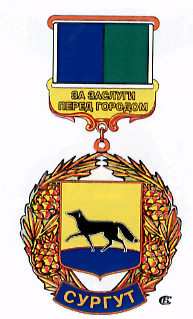 Графическое изображение знака «За заслуги перед городом Сургутом»Приложение 3к решению городской Думыот 28.02.2006 № 567-III ГДПоложение 
о Почетной грамоте Главы города Сургута1. Почетной грамотой Главы города Сургута (далее – Почетная грамота) награждаются граждане, коллективы организаций за заслуги 
в социально-экономическом развитии города, многолетний, добросовестный труд, значительный вклад в развитие промышленности, производственной сферы, экономики, финансовой деятельности, торговли, науки, образования, воспитания, культуры, искусства, средств массовой информации 
и массовых коммуникаций, физической культуры и спорта, здравоохранения и охраны здоровья, связи, транспорта, жилищно-коммунального хозяйства, отраслей городского хозяйства, строительства, энергетики, экологии 
и природопользования, охраны труда, социальной защиты населения, местного самоуправления, обеспечении законности и правопорядка, защиты прав и свобод человека и гражданина, безопасности жителей города, высокие показатели в служебной, общественной, благотворительной деятельности.К награждению Почетной грамотой представляются граждане: имеющие награды, поощрения органов местного самоуправления города Сургута либо награждённые государственными наградами Российской Федерации, ведомственными наградами федеральных органов государственной власти или наградами органов государственной власти субъектов Российской Федерации;не ранее чем через два года после предыдущего награждения 
или присвоения почетного звания при наличии новых достижений и заслуг. 2. Почетная грамота оформляется на бланке установленного образца 
и подписывается Главой города.Образец Почетной грамоты утверждается муниципальным правовым актом Главы города.3. Ходатайства о награждении Почетной грамотой подаются на имя Главы города организациями независимо от организационно-правовых форм и форм собственности, а также структурными подразделениями Администрации города.4. Требования к ходатайству:1) ходатайство согласовывается высшими должностными лицами Администрации города, руководителями структурных подразделений Администрации города, курирующими сферу деятельности данной организации.При представлении к награждению работников Администрации города ходатайство подписывается руководителем соответствующего структурного подразделения Администрации города и согласовывается высшим должностным лицом Администрации города, курирующим сферу деятельности данного структурного подразделения Администрации города;2) в ходатайстве о награждении Почетной грамотой должны быть указаны заслуги, краткая характеристика достижений, являющихся основанием для награждения конкретного лица или коллектива.5.	К ходатайству прилагаются сведения о лице, представляемом 
к почетному званию, награде города Сургута, по форме согласно приложению 1 к Положению о наградах и почетных званиях городского округа Сургут Ханты-Мансийского автономного округа – Югры либо сведения о коллективе организации, представляемом к награде города Сургута, по форме согласно приложению 2 к Положению о наградах и почетных званиях городского округа Сургут Ханты-Мансийского автономного округа – Югры, утверждённому решением городской Думы от 28.12.2005 № 549-III ГД.6.	Ходатайство о награждении Почетной грамотой предоставляется 
на имя Главы города не менее чем за два месяца до предполагаемой даты вручения и рассматривается на комиссии по наградам при Главе города. 7.	Комиссия по наградам при Главе города даёт заключение 
о соответствии предоставленных документов требованиям настоящего Положения и вносит ходатайство о награждении Почетной грамотой 
на рассмотрение Главе города.8.	Решение о награждении Почетной грамотой оформляется постановлением Главы города.9.	Повторное награждение Почетной грамотой допускается 
в исключительных случаях.Приложение 4к решению городской Думыот 28.02.2006 № 567-III ГДПоложение 
о Благодарственном письме Администрации города Сургута1.	Благодарственным письмом Администрации города Сургута 
(далее – Благодарственное письмо) награждаются граждане, коллективы организаций за высокое профессиональное мастерство, значительный вклад 
в развитие промышленности, производственной сферы, строительства, энергетики, жилищно-коммунального хозяйства, экономики, финансовой деятельности, торговли, науки, образования, воспитания, культуры 
и искусства, средств массовой информации и массовых коммуникаций, физической культуры и спорта, здравоохранения и охраны здоровья, связи, транспорта, отраслей городского хозяйства, экологии и природопользования, охраны труда, социальной защиты населения, местного самоуправления, 
за вклад в обеспечение общественного порядка, защиты прав граждан, безопасности жителей города, благотворительную, общественную деятельность, добросовестную работу (службу), содействие в проведении значимых для города мероприятий, успешное выполнение поручений Администрации города, завершение значимых для города этапов работ. 2.	Благодарственное письмо оформляется на бланке установленного образца и подписывается Главой города.3.	Образец Благодарственного письма утверждается муниципальным правовым актом Администрации города.4.	Ходатайства о награждении Благодарственным письмом подаются 
на имя Главы города организациями независимо от организационно-правовых форм и форм собственности, а также структурными подразделениями Администрации города.5.	Требования к ходатайству:1) ходатайство согласовывается высшими должностными лицами Администрации города, руководителями структурных подразделений Администрации города, курирующими сферу деятельности данной организации.При представлении к награждению работников Администрации города ходатайство подписывается руководителем соответствующего структурного подразделения Администрации города и согласовывается высшим должностным лицом Администрации города, курирующим сферу деятельности данного структурного подразделения Администрации города;2) в ходатайстве о награждении Благодарственным письмом должны быть указаны заслуги, краткая характеристика достижений, являющихся основанием для награждения конкретного лица или коллектива.6.	К ходатайству прилагаются сведения о лице, представляемом
к почетному званию, награде города Сургута, по форме согласно приложению 1 к Положению о наградах и почетных званиях городского округа Сургут 
Ханты-Мансийского автономного округа – Югры либо сведения о коллективе организации, представляемом к награде города Сургута, по форме согласно приложению 2 к Положению о наградах и почетных званиях городского округа Сургут Ханты-Мансийского автономного округа – Югры, утверждённому решением городской Думы от 28.12.2005 № 549-III ГД.7.	Ходатайство о награждении Благодарственным письмом предоставляется на имя Главы города не менее чем за два месяца 
до предполагаемой даты вручения и рассматривается на комиссии по наградам при Главе города. 8.	Комиссия по наградам при Главе города даёт заключение 
о соответствии предоставленных документов требованиям настоящего Положения и вносит ходатайство о награждении Благодарственным письмом на рассмотрение Главе города.9.	Решение о награждении Благодарственным письмом оформляется постановлением Администрации города.10.	Повторное награждение Благодарственным письмом возможно                                   не ранее чем через два года после очередного награждения наградой 
или присвоения почетного звания.»Председатель Думы города_______________ М.Н. Слепов«05» апреля 2022 г.Глава города_______________ А.С. Филатов«06» апреля 2022 г.№
п/пФамилия, имя, отчествоДата рожденияАдрес места жительстваСерия 
и номер паспортаДата подписанияПодписьСогласенна обработку персональных данных 
в соответствии 
с Федеральным законом 
от 27.07.2006 № 153-ФЗ             «О персональ-ных данных»(дата, подпись)1.2.3.4.5.6.7.8.9.10.